                                                                                                                                                      ПРОЕКТ 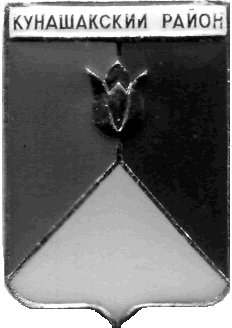 
СОБРАНИЕ ДЕПУТАТОВКУНАШАКСКОГО МУНИЦИПАЛЬНОГО РАЙОНАЧЕЛЯБИНСКОЙ ОБЛАСТИРЕШЕНИЕ_______заседаниеот «____» ________2023г. № ______О внесении изменений и дополненийв Устав Кунашакского муниципальногорайона Собрание депутатов Кунашакского муниципального района    РЕШАЕТ:1. Внести в Устав Кунашакского муниципального района следующие изменения:1) Дополнить пунктом 4.2. статью 13 «Депутат Собрания депутатов» в следующей редакции:      «4.2. Полномочия депутата Собрания депутатов прекращаются досрочно решением Собрания депутатов, в случае отсутствия депутата без уважительных причин   на   всех заседаниях Собрания депутатов в течение шести месяцев подряд.»2. Настоящее решение подлежит официальному опубликованию в газете «Знамя Труда» / в сетевом издании «Официальный вестник Кунашакского муниципального района» (http://pravokunashak.ru) регистрация в качестве сетевого издания: Эл № ФС 77-75580 от 19.04.2019г., после его государственной регистрации в территориальном органе уполномоченного федерального органа исполнительной власти в сфере регистрации уставов муниципальных образований.3. Настоящее решение вступает в силу после его официального опубликования в соответствии с действующим законодательством.Председатель Собрания депутатов                                                                                        Н.В. ГусеваГлава района                                                                                                   С.Н. Аминов 